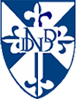 مدرسة دومينيكان  لسيّدة الدّاليفراند – عاريّاالقواعدألنّصّ :                                              جاد والسَّمَكَة              ذاتَ يَوْمٍ ، بَعْدَ أَنْ مارَسَ جادُ السِّباحَةَ كَعادَتِهِ ، خَرَجَ لِيَرْتاحَ على صَخْرَةٍ بِالْقُرْبِ مِنَ الشّاطِئ ِ . وَفيما هُوَ يُعَرِّضُ جَسَدَهُ  الْمُبْتَلَّ لِأَشِعَّةِ  الشَّمْسِ ، أَطَلَّتْ سَمَكَةٌ كَبيرَةٌ بِرَأْسِها مِنْ تَحْتِ الْماءِ وَنَصَحَتْهُ بِعَدَمِ السِّباحَةِ في هَذِهِ الْمِياهِ لِأَنَّها مُلَوَّثَةٌ .             دَعَتِ السَّمَكَةُ جاد إلى نَقْلِهِ على ظَهْرِها إلى جَزيرَةِ الصَّفاءِ .             فَكَّرَ جاد  قَليلًا ، ثُمَّ  رَكِبَ على ظَهْرِ السَّمَكَةِ ، وَأَمْسَكَ  بِزَعانِفِها مَسْرُورًا ، وَراحَتْ تَمْخُرُ الْبَحْرَ مُسْرِعَةً نَحْوَ جَزيرَةِ الصَّفاءِ .             وَلَمّا وَصَلا إِلى الْجَزيرَةِ ، دُهِشَ جاد كَثيرًا بِنَظافَةِ الشّاطِئ وَنَقاوَةِ الْمِياهِ الَّتي تَتَراءى مِنْ خِلالِها الطَّحالِبُ الْخَضْراءُ وَالأْسْماكُ الْمُتَعَدِّدَةُ الْأَلْوانِ والْأَشْكالِ .             وَمُنْذُ ذَلِكَ الْيَوْمِ , أَصْبَحَ  جاد والسَّمَكَةُ صديقَيْنِ حَميمَيْنِ . فَهُوَ يَأْتيها  بِالْخُبْزِ وَالْعَجينِ وَالْجُبْنِ ، وَهِيَ تَنْقُلُهُ على ظَهْرِها إلى جَزيرَةِ الصَّفاءِ لِيَتَمَتَّعَ بِالسِّباحَةِ في مِياهِها النَّظِيفَةِ .                                                 ألأَسْئِلَة 1 ـ   ما الَّذي يَدُلَّ على أَنَّ الْكَلامَ الَّذي قَرَاْتَهُ هُوَ نَصٌّ :       ــــــــــــــــــــــــــــــــــــــــــــــــــــــــــــــــــــــــــــــــــــــــــــــــــــــــــــــــــــــــــــــــــــــــــــــــــــــــــ       ــــــــــــــــــــــــــــــــــــــــــــــــــــــــــــــــــــــــــــــــــــــــــــــــــــــــــــــــــــــــــــــــــــــــــــــــــــــــــ 2ـ   مِنْ كَمْ فِقْرَةً يَتَأَلَّفُ هذا النَّصُّ ؟       ــــــــــــــــــــــــــــــــــــــــــــــــــــــــــــــــــــــــــــــــــــــــــــــــــــــــــــــــــــــــــــــــــــــــــــــــــــــــــ 3ـ   حَدِّدْ بِدايَةَ كُلِّ فِقْرَةٍ وَنِهايَتَها ، ثُمَّ اخْتَرْ مِمَّا يَلي الْفِكْرَةَ الْمُناسِبَةَ لِكُلِّ فِقْرَةٍ :      ـ   نَصَحَتِ السَّمَكَةُ جاد بِعَدَمِ السِّباحَةِ في الْمِياهِ الْمُلَوَّثَةِ .      ـ   نَشَأتْ صَداقَةٌ حَميمَةٌ بَيْنَ جاد والسَّمَكَة .      ـ   أُعْجِبَ جاد بِنَظافَةِ جَزيرَةِ الصَّفاءِ .      ـ   ذَهَبَ جاد مَعَ السَّمَكَةِ .      ـ   عَرَضَتِ السَّمَكَةُ على جاد أَنْ تَنْقُلَهُ إلى جَزيرَةِ الصَّفاءِ .       ــــــــــــــــــــــــــــــــــــــــــــــــــــــــــــــــــــــــــــــــــــــــــــــــــــــــــــــــــــــــــــــــــــــــــــــــــــــــــ       ــــــــــــــــــــــــــــــــــــــــــــــــــــــــــــــــــــــــــــــــــــــــــــــــــــــــــــــــــــــــــــــــــــــــــــــــــــــــــ       ــــــــــــــــــــــــــــــــــــــــــــــــــــــــــــــــــــــــــــــــــــــــــــــــــــــــــــــــــــــــــــــــــــــــــــــــــــــــــ       ــــــــــــــــــــــــــــــــــــــــــــــــــــــــــــــــــــــــــــــــــــــــــــــــــــــــــــــــــــــــــــــــــــــــــــــــــــــــــ       ــــــــــــــــــــــــــــــــــــــــــــــــــــــــــــــــــــــــــــــــــــــــــــــــــــــــــــــــــــــــــــــــــــــــــــــــــــــــــ       ــــــــــــــــــــــــــــــــــــــــــــــــــــــــــــــــــــــــــــــــــــــــــــــــــــــــــــــــــــــــــــــــــــــــــــــــــــــــــ       ــــــــــــــــــــــــــــــــــــــــــــــــــــــــــــــــــــــــــــــــــــــــــــــــــــــــــــــــــــــــــــــــــــــــــــــــــــــــــ       ــــــــــــــــــــــــــــــــــــــــــــــــــــــــــــــــــــــــــــــــــــــــــــــــــــــــــــــــــــــــــــــــــــــــــــــــــــــــــ       ــــــــــــــــــــــــــــــــــــــــــــــــــــــــــــــــــــــــــــــــــــــــــــــــــــــــــــــــــــــــــــــــــــــــــــــــــــــــــ       ــــــــــــــــــــــــــــــــــــــــــــــــــــــــــــــــــــــــــــــــــــــــــــــــــــــــــــــــــــــــــــــــــــــــــــــــــــــــــ 4ـ   ما هُوَ عَدَدُ الْكَلِماتِ في الْجُمْلَةِ الأُولى مِنَ النَّصِّ :   ـــــــــــــــــــــــــــــــــــــــــــــــــــ5ـ   إِسْتَخْرِجْ مِنَ الْفِقْرَةِ الأَخيرَةِ مِنَ النَّصِّ :       ـ   ثلاثةَ أَسماء :     ـــــــــــــــــــــــــــــــــــــــــــــــــــــــــــــــــــــــــــــــــــــــــــــــــــــــــــــــــــــــــ        ـ   ثلاثة أفعال  :     ـــــــــــــــــــــــــــــــــــــــــــــــــــــــــــــــــــــــــــــــــــــــــــــــــــــــــــــــــــــــــ        ـ   ثلاثة أحرف :     ـــــــــــــــــــــــــــــــــــــــــــــــــــــــــــــــــــــــــــــــــــــــــــــــــــــــــــــــــــــــــ       ـ   ضَميرًا مُتَّصِلًا  :  ــــــــــــــــــــــــــــــــــــــــــــــــــــــــــــــــــــــــــــــــــــــــــــــــــــــــــــــــــــــــ          ـ   جُملةً بَسيطَةً   :  ـــــــــــــــــــــــــــــــــــــــــــــــــــــــــــــــــــــــــــــــــــــــــــــــــــــــــــــــــــــــــ       ـ   جُمْلةً مُرَكَّبَةً    :  ـــــــــــــــــــــــــــــــــــــــــــــــــــــــــــــــــــــــــــــــــــــــــــــــــــــــــــــــــــــــــ                               ــــــــــــــــــــــــــــــــــــــــــــــــــــــــــــــــــــــــــــــــــــــــــــــــــــــــــــــــــــــــــ 6ـ   رَتّبْ الْكَلِماتِ التّالِيَةَ في كُلِّ مَجْمُوعَةٍ لِتَحْصُلَ عَلى جُمْلَتَيْنِ مُفيدَتَيْنِ :    فَخَرَجَ ـ مِنْ بُيوتِهِم ـ وَفي ـ الرَّوائِحُ ـ الصَّباحُ ـ الْبَساتِينِ ـ طَلَعَ ـ فاحَتْ ـ مِنَ ـ الزُّهُورِ ـ النَّاسُ ـ الْعَطِرَةُ ـ    ــــــــــــــــــــــــــــــــــــــــــــــــــــــــــــــــــــــــــــــــــــــــــــــــــــــــــــــــــــــــــــــــــــــــــــــــــــــــــــــ    ــــــــــــــــــــــــــــــــــــــــــــــــــــــــــــــــــــــــــــــــــــــــــــــــــــــــــــــــــــــــــــــــــــــــــــــــــــــــــــــ    الشَّمْسُ ـ الظَّلامُ ـ غابَتِ ـ غَطَّى ـ وَعِنْدَما ـ الْكائِناتُ ـ الأَرْضِ ـ سَطْحَ ـ فَلَجَأَتِ ـ إلى ـ مَآويها ـ    ــــــــــــــــــــــــــــــــــــــــــــــــــــــــــــــــــــــــــــــــــــــــــــــــــــــــــــــــــــــــــــــــــــــــــــــــــــــــــــــ      ــــــــــــــــــــــــــــــــــــــــــــــــــــــــــــــــــــــــــــــــــــــــــــــــــــــــــــــــــــــــــــــــــــــــــــــــــــــــــــــ 7ـ   إِجْعَلْ هَذِه الْجُمْلَةَ : " قَطَفَ رامي الْفاكِهَةَ ".           جُمْلَةً بَسيطَةً :    ــــــــــــــــــــــــــــــــــــــــــــــــــــــــــــــــــــــــــــــــــــــــــــــــــــــــــــــــــــــــــــــ       جُمْلَةً مُرَكَّبَةً  :    ــــــــــــــــــــــــــــــــــــــــــــــــــــــــــــــــــــــــــــــــــــــــــــــــــــــــــــــــــــــــــــــ                            ــــــــــــــــــــــــــــــــــــــــــــــــــــــــــــــــــــــــــــــــــــــــــــــــــــــــــــــــــــــــــــــ                                                                                  عملًا مُوَفَّقًا       